ПАСПОРТ ДИДАКТИЧЕСКОЙ ИГРЫ ПО  ОЗНАКОМЛЕНИЮ С ПРОФЕССИЯМИ ВЗРОСЛЫХ И ОРУДИЯХ ТРУДА« Я ЗНАЮ ВСЕ ПРОФЕССИИ»ДЛЯ ДЕТЕЙ СРЕДНЕГО И СТАРШЕГО ДОШКОЛЬНОГО ВОЗРАСТА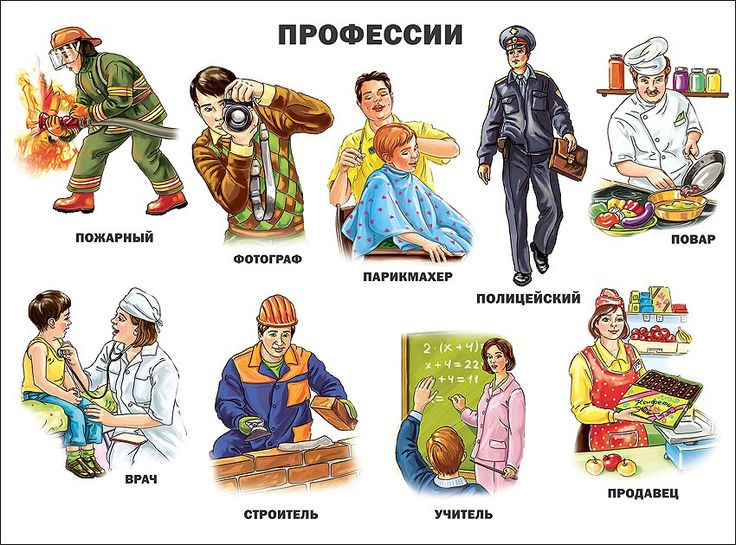 Цель игры: Расширять представления детей о профессиях взрослых и орудиях трудаЗадачи: Упражнять детей в умении подбирать инструменты и материалы необходимые для труда людей различных профессий. Называть трудовые действия с данными предметами. Уточнить знания детей о профессии врача, учителя, повара, пожарного, парикмахера, швеи, полицейского, моряка, продавца, лётчика, таксиста, художника, музыканта и т.д.Способствовать развитию связной речи, внимания, логического мышления. Формировать интерес и уважение к людям различных профессий.Состав игры: овальные карточки с изображением с изображением людей разных професси-20 шт., набор карточек с изображением предметов, орудий труда принадлежащих данным профессиям в количестве  - 80 шт.Игра предназначена как для занятий с одним ребёнком, так и с группой от 2 до 10 человек.В игровой форме дети узнают об особенностях профессий и предназначении различных орудий трудаПРАВИЛА ИГРЫ: Начинать следует с овальной карточки. Ребёнку необходимо из 80 карточек подобрать к одной 4 подходящих и присоединить так, чтобы они логически дополняли центральную карточку. Количество овальных карточек-заданий следует увеличивать постепенно, воспитывая в ребёнке усидчивость и внимательность. Для группы детей игра может быть соревновательной: кто быстрее справится с заданием.